"ACTIVIDAD INTEGRADORA. DECONSTRUCCIÓN TEXTUAL"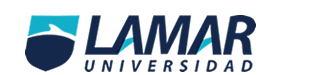 Análisis y ArgumentosAna Karina Fletes Arrezola Ana Carolina Monraz Rivera 19/09/2016 “La adopción por parejas homosexuales”En el texto se menciona que un niño no procede de un solo sexo autosuficiente. Necesita que su madre sea una mujer y su padre un hombre; sin embargo en el siguiente texto afirma la filiación de personas del mismo sexo. En otro texto también se menciona como una preferencia sexual no constituye una identidad y que el hijo proviene de la unión del hombre y la mujer, y así dice desprenderse la relación educativa. Han intentado mediante encuestas poder ver que no se afectan los niños al vivir con dos o más personas del mismo sexo, aunque no han podido más que justificar una forma de idealismo cuando se pretende que los niños  no van a enfrentarse con problema alguno al vivir con personas homosexuales.Dice que requiere más bien reivindicaciones subjetivas que del sentido de filiación para las necesitadas del niño. Se está pasando por una etapa conceptual encaminada a no seguir hablando orientaciones sexuales, sin embargo, dice que se quedan abierto las orientaciones sexuales.Afirman que la personalidad del sujeto se construye en la no diferenciación sexual, dejándose así abiertas todas las opciones posibles, mientras que también mencionan que el deseo, calificado como orientación sexual, no proviene de una opción sino de un determinismo psíquico, que en muchos casos puede modificarse hacia la madurez de la heterosexualidad.BIBLIOGRAFIA Recuperado de http://es.catholic.net/op/articulos/53565/cat/136/la-adopcion-por-parejas-homosexuales.html el 19 de septiembre de 2016.Por: Tony Anatrella | Fuente: Revista Humanitas 